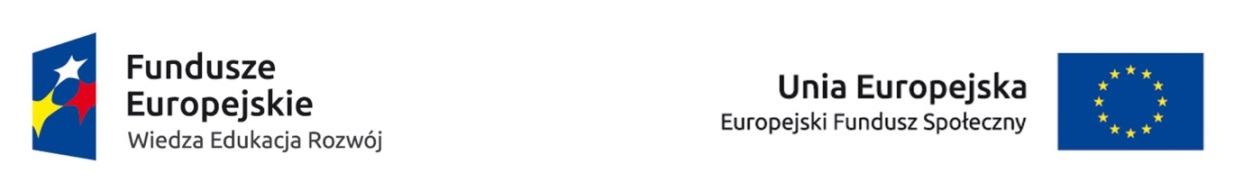 Projekt InterDOC-STARt - Interdyscyplinarne Studia Doktoranckie na Wydziale BiOŚ UŁProjekt współfinansowany przez Unię Europejską w ramach Europejskiego Funduszu Społecznego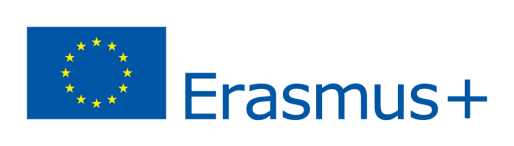 Łódź, dnia 4 maja 2020r.Wykonawcy uczestniczący w postępowaniu o udzielenie zamówienia publicznegoDotyczy: postępowania prowadzonego w trybie przetargu nieograniczonego na usługę przewozu autokarowego dla Uniwersytetu Łódzkiego – 32/ZP/2020Zawiadomienie o unieważnieniu postępowania o udzielenie zamówieniaw pakietach nr 11, 12, 18, 22, 24, 25, 28W związku z trwającym stanem epidemii i wprowadzeniu rozwiązań związanych z zapobieganiem, przeciwdziałaniem i zwalczaniem COVID-19 zamawiający zgodnie z art. 93 ust. 1 pkt. 6 ustawy Prawo zamówień publicznych w pakietach 11, 12, 18, 22, 24, 25, 28 unieważnił postępowanie o udzielenie zamówienia (wystąpiła istotna zmiana okoliczności powodująca, że prowadzenie postępowania lub wykonanie zamówienia nie leży w interesie publicznym, czego nie można było wcześniej przewidzieć).Jednocześnie zamawiający informuje, że wykonawcy nie muszą w związku z unieważnieniem postępowania w wymienionych pakietach zmieniać złożonych ofert. Zamawiający nie będzie rozpatrywał ofert złożonych w unieważnionych pakietach.Z poważaniemSebastian RudzińskiKierownikDziału Zakupów UŁ